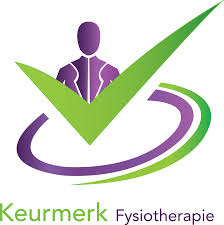 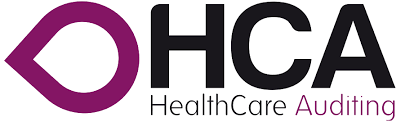 U I T N O D I G I N Gvoor deelname aan SKF-innovatieprogramma “Praktijk voor de Toekomst”InleidingNa het succes van de afgelopen periode, met de conferentie van 1 maart jl. als voorlopig hoogtepunt, willen wij alle SKF-praktijken die nog NIET hebben deelgenomen aan één of meerdere seminars graag uitnodigen om op korte termijn kennis te nemen van de actuele ontwikkelingen in het zorglandschap, gebaseerd op de uitgangspunten van o.a. het Integraal Zorg Akkoord, het GezondActiefLevenAkkoord (GALA) en de toekomstvisie van de eerstelijns zorg 2030. SKF en HCA organiseren daarom opnieuw een aantal seminars over dit thema. Hiermee is de verwachting dat wij de SKF-praktijken, die nog geen kennis hebben genomen van bovenstaande ontwikkelingen, hierover kunnen informeren. Met de opgedane kennis en informatie kunnen praktijken zich nog beter voorbereiden op een gezonde toekomst in een landschap dat in sneltreinvaart om ons heen verandert. De beide seminars worden voor SKF-praktijken en HCA-relaties gratis aangeboden.•	Het BASIS-seminarFerry Koper neemt de praktijken mee in de zorgwereld die aan het ontstaan is als gevolg van o.a. het Integraal Zorg Akkoord. De deelnemers worden meegenomen in de huidige stand van zaken, de oorzaken van het zorginfarct, de noodzaak/uitdaging tot “anders denken” voor de praktijk en welke kansen/bedreigingen er op je afkomen. Ook wordt al voorzichtig een voorschot genomen op de oplossingsrichtingen als het gaat om de praktijkvoering en positionering van ons vak in het veranderende zorglandschap. Tenslotte wordt er een begin gemaakt met het met elkaar nadenken over nieuwe en andere rollen voor de praktijk en de fysiotherapeut.•	Het VERVOLG-seminarVoor de praktijken die het BASIS-seminar hebben gevolgd organiseren wij een vervolgseminar waarbij we ingaan op de gevolgen, mogelijkheden en consequenties van de op dit moment plaatsvindende transitie van zorg naar gezondheid. Ook gaan we dieper in op de ontwikkeling van nieuwe toekomstbestendige rollen van de fysiotherapeut. Begrippen als IZA/GALA, passende zorg, consequenties van en kansen door actueel beleid worden verder uitgediept en toegespitst op jouw specifieke regionale of lokale positie.  Tevens inventariseren we tijdens dit seminar de best-practices/regionale ontwikkelingen die er al zijn en geven we een paar voorbeelden van deze best-practices.Uit de evaluaties en ervaringen tot dusver hebben de seminars bijgedragen aan meer kennis, inzicht, reflectie en een eerste houvast in de praktische omslag naar samenwerken en 'gezondheid’ in plaats van te blijven denken in zorg en ziekte. Met de seminars beantwoorden we relevante vragen als:1.Hoe kom ik aan tafel bij gemeenten en andere zorgaanbieders2.Bij welke domein overstijgende initiatieven sluit ik aanDe praktijken kunnen met maximaal 2-3 medewerkers deelnemen aan een tweetal seminars, te weten het BASIS-seminar en het VERVOLG-seminar. De inhoud van het BASIS-seminar en het VERVOLG-seminar is gelijk aan de seminars die in 2023 gehouden zijn en zijn dus alleen voor die praktijken die nog niet hebben deelgenomen aan de seminars. De conferentie SKF praktijk voor de toekomst, die 1 maart j.l. is gehouden, heeft een andere inhoud. Dus mocht je wel de conferentie hebben gevolgd, maar niet de seminars in 2023, dan kun je ook deelnemen aan de seminars.Praktisch:We hebben 2 verschillende data en locaties gepland voor zowel het BASIS-seminar als het VERVOLG-seminar. In onderstaande tabel is te zien op welke momenten de seminars worden gehouden. Alle seminars vinden plaats tussen 19.00-21.30 uur.Via onderstaande link kunt u zich aanmelden voor de seminars:https://forms.gle/Ac3XVLD8o86k76rp7Met vriendelijke groet namens het hele SKF en HCA team,Nanette Egberts, Elise Lenos – van Nieuwmegen, Leo VertonBASIS-seminar9 april 2024Arkerpoort 18, 3861 PS NijkerkBASIS-seminar10 april 2024Molenakkerplein 115 te WeertVERVOLG-seminar17 april 2024Arkerpoort 18, 3861 PS NijkerkVERVOLG-seminar23 april 2024Molenakkerplein 115 te Weert